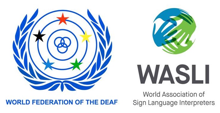 *900 hours for hearing practitioners and 450 hours for deaf practitioners WFD-WASLI INTERNATIONAL SIGN INTERPRETER ACCREDITATION APPENDIX B: Logbook of contracted International sign interpreting bookingsDateLocationTitle of Conference or EventLanguage DirectionNo of hours*Total no of hours:Total no of hours:Total no of hours:Total no of hours: